Рис 1.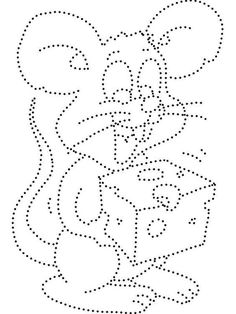 Рис. 2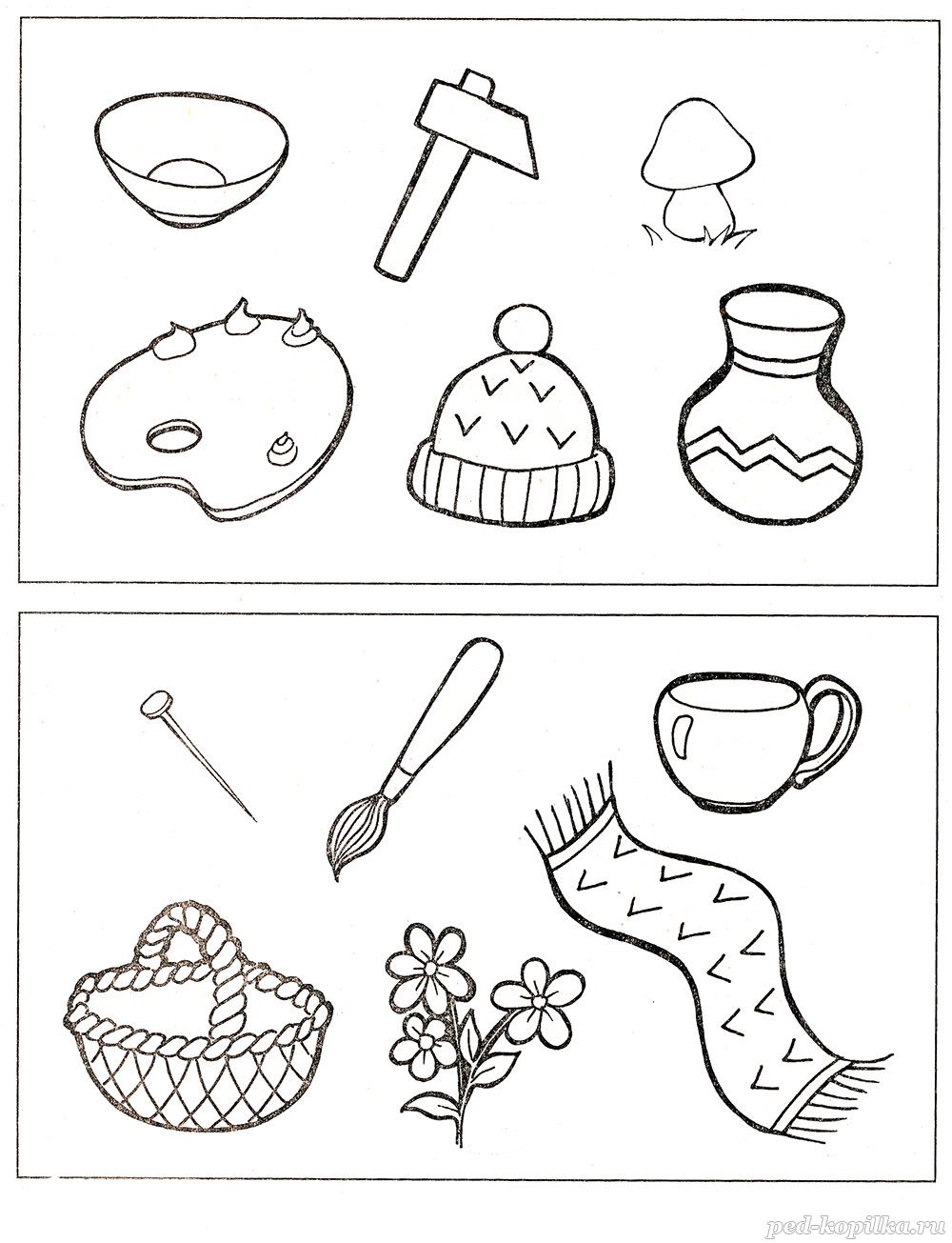 Рис 3.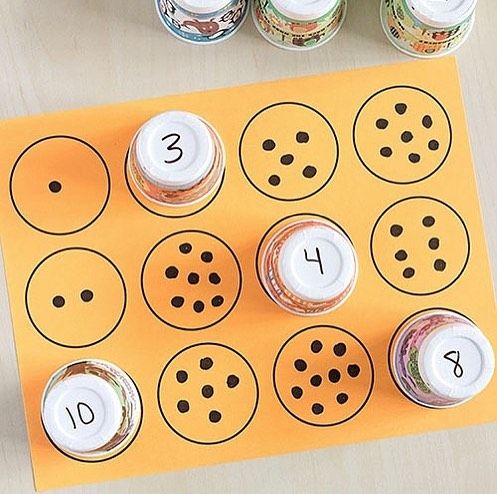 